Pre-Tournament Day         Make arrangements with your district according to their protocol for transportation, food, and/or hotel         Get directions to Bethel College 300 East 27th Street N. Newton, KS         Print competition times provided by official email         Check with the team to make sure they have reviewed the required paperwork for their problem, including extra copies of the Style Form, Cost sheet.Have Media Release filled out and signed by a parent and student.         Meet with parents to discuss arrival times, the competition schedule, review Outside Assistance, and answer any questions the parents or team may have         Have the team prepare and “emergency repair kit” with any extra material and supplies that the team may need if their props need to be repaired on competition dayTournament Day         Register your team at the Registration Desk immediately upon arrival         Locate your competition site and the designated loading/unloading area.         Locate prop storage area         After arrival, team members should check all props and costumes for damage and repair immediately         Remind your team once again about Outside Assistance to ensure that all parts of the solution, including getting into/out of a costume, hair, preparing forms, repairing props, are done by team members         Notice the signage indicating the direction and flow of the teams and spectators at your problem sight.  Notify parents and supporters         Report to you Long Term Problem site no later than 20 minutes before your scheduled competition time         Let the Staging Area judge know your team is present.         Check into the Spontaneous Registration desk at least 15 minutes before your scheduled Spontaneous time         Remind your team that are not to discuss their Spontaneous problem with you, each other, or anyone else, until after World.         Check with the Score Desk for your team results         Review your scores (with or without your team); return to the Head Judge with any questionswithin 30 minutes of picking up scores         Have a Great time!Post Tournament         Obtain your score packet (Long Term and Style) once posted for public viewing         If advancing to World Finals; you MUST attend the World Finals Coaches meeting immediately following the awards ceremony         Travel home safely and join us again next year!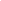 